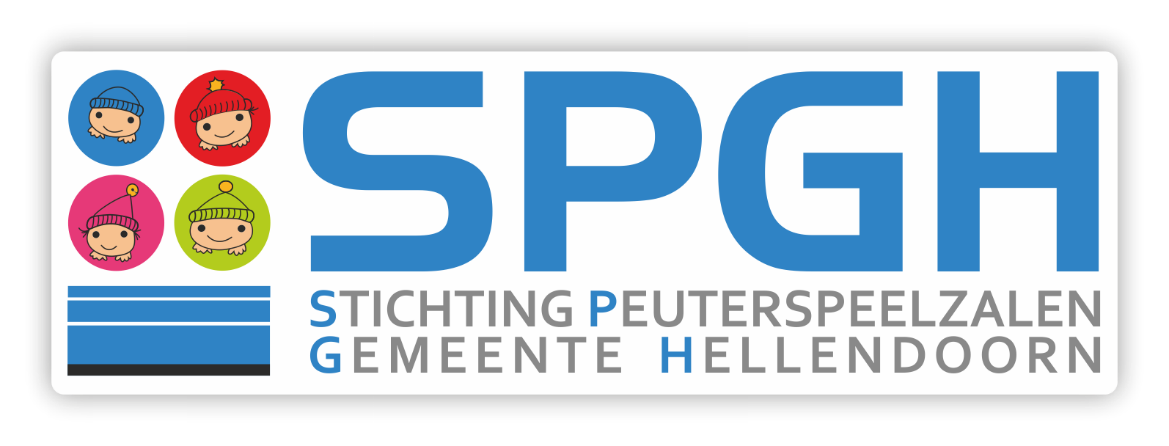 Vakantierooster 2019-2020Omschrijving vakantiesDataHerfstvakantie21-10 t/m 25-10Kerstvakantie23-12 t/m 03-01Voorjaarsvakantie17-02 t/m 21-02Goede vrijdag10-042e Paasdag13-04Meivakantie (incl. Koningsdag)27-04 t/m 10-05Hemelvaart21-05 t/m 22-05Pinksteren01-06 Zomervakantie03-07 t/m 14-08